Извещение к многолотовому предложению делать оферты
на оказание услуг разработки системного решения по внедрению механизма контрактов со встречными инвестиционными обязательствами в Ханты-Мансийском автономном округе - Югреадрес Заказчика: 628002, Ханты-Мансийский автономный округ – Югра,г. Ханты-Мансийск, ул. Спортивная, 24, стр. 9www.fondugra.ruТЕРМИНЫ И ОПРЕДЕЛЕНИЯЗаказчик – Фонд развития Ханты-Мансийского автономного округа - Югры (далее - Фонд) - некоммерческая организация в организационно-правовой форме Фонда, учредителем которой является Ханты-Мансийский автономный округ – Югра
в лице Департамента по управлению государственным имуществом Ханты-Мансийского автономного округа - Югры.Участник процедуры закупки (далее – участник) – любое юридическое лицо или несколько юридических лиц, выступающих на стороне одного участника закупки, независимо от организационно-правовой формы, формы собственности, места нахождения и места происхождения капитала, за исключением юридического лица, являющегося иностранным агентом в соответствии с Федеральным законом от 14 июля 2022 года № 255-ФЗ «О контроле за деятельностью лиц, находящихся под иностранным влиянием», либо любое физическое лицо или несколько физических лиц, выступающих на стороне одного участника закупки, в том числе индивидуальный предприниматель или несколько индивидуальных предпринимателей, выступающих на стороне одного участника закупки, за исключением физического лица, являющегося иностранным агентом в соответствии с Федеральным законом от 14 июля 2022 года № 255-ФЗ
«О контроле за деятельностью лиц, находящихся под иностранным влиянием».Соисполнитель (также субподрядчик, сопоставщик) – контрагент исполнителя, заключивший с ним договор с целью реализации продукции Фонду по предмету закупки.Комиссия по закупкам (комиссия) – коллегиальный орган, сформированный Фондом для принятия решений в рамках закупочных процедур.Извещение (извещение о закупке) – сводный систематизированный документ, включающий техническое задание (Приложение № 2 к извещению), проект договора (Приложение № 5 к извещению), содержащий информацию о предмете закупки, порядке и условиях участия в процедуре закупки, правилах подачи заявок участниками, критериях определения победителя, об условиях договора, заключаемого по результатам проведения процедуры закупки, начальной (максимальной) цене договора, а также иную информацию, установленную Положением, необходимую для проведения закупки и определения исполнителя. Договор с победителем конкурентной закупки (или иным лицом определенным Положением и извещением) заключается на условиях, определенных проектом договора и техническим заданием, содержащимся в опубликованном извещении.Закупка (процедура закупки) - совокупность действий, осуществляемых
в установленном Положением порядке и направленных на обеспечение нужд Фонда. Закупка начинается с её инициации и завершается заключением договора с исполнителем.Предмет закупки - оказание услуг разработки системного решения по внедрению механизма контрактов со встречными инвестиционными обязательствами в Ханты-Мансийском автономном округе - Югре. Содержание, объем и иные характеристики предмета закупки установлены техническим заданием.Заявка (предложение) – предложение, в том числе предложение о цене, документы или иные сведения, предусмотренные извещением (за исключением документов или иных сведений, предоставляемых для оценки по критериям, установленным извещением), подаваемые участниками в порядке, установленном извещением, в целях участия в закупке.Начальная (максимальная) цена договора - предельно допустимая цена договора, определяемая заказчиком. Начальная (максимальная) цена договора определена заказчиком в размере 2 000 000 рублейПобедитель процедуры закупки (победитель закупки, победитель) – участник, допущенный до участия в закупке, предложивший лучшие условия исполнения договора - набравший наивысший итоговый бальный рейтинг по критериям оценки, установленным извещением, и признанный Комиссией победителем или иное лицо по основаниям установленным Положением.Исполнитель (подрядчик, поставщик) – победитель процедуры закупки или участник закупки у единственного поставщика, с которым Фондом заключен договор по предмету закупки.Многолотовое предложение делать оферты (МПДО) – предложение делать оферты, адресованные неопределённому кругу лиц, поставщикам продукции, работ или услуг. Процедура проведения МПДО регулируется разделом 11 Положения о закупках.Положение о закупках (Положение) – Положение о закупках Фонда развития Ханты-Мансийского автономного округа – Югры, утвержденное приказом генерального директора Фонда от 19.04.2023 г. № 28/23, регламентирующее проведение настоящей закупочной процедуры (https://fondugra.ru/upload/tmp/Положение%20о%20закупках_19.04.2023.pdf).Электронная торговая площадка (ЭТП) - электронная торговая площадка «Фабрикант», размещенная на сайте в сети «Интернет»: http://www.fabrikant.ruОБЩИЕ ПОЛОЖЕНИЯОпределение исполнителя, с которым в дальнейшем заказчик рассмотрит возможность заключения договора по предмету закупки осуществляется заказчиком
в соответствии с Положением о закупках и извещением, посредством настоящей процедуры МПДО.В настоящей процедуре могут принять участие любые участники, способные на законных основаниях и вовремя исполнить обязательства по предмету закупки надлежащим образом.Разъяснение положений извещения можно получить, обратившись по следующим контактам:тел. (3467) 388-621 (доб. 111), Низова Татьяна Александровна, NTA@fondugra.ru.тел. (3467) 388-610 (доб. 170), Смыков Игорь Николаевич, SIN@fondugra.ru.Не позднее, чем за 3 рабочих дня до дня окончания подачи заявок на участие в закупке любой участник вправе направить заказчику запрос о разъяснении положений извещения:- через электронную торговую площадку в порядке, предусмотренном регламентом работы ЭТП;- через электронную почту по контактам заказчика, указанным в пункте 2.3. извещения.Заказчик в течение 3 рабочих дней со дня поступления запроса, сделанного в порядке, определенном пунктом 2.4. извещения, размещает на электронной торговой площадке соответствующий ответ с указанием предмета запроса, без указания участника закупки, от которого поступил запрос. Разъяснение положений извещения не изменяет предмет закупки и существенные условия договора (ее сути).Заказчик вправе не отвечать на запросы о разъяснении положений извещения, поступившие позднее срока, установленного пунктом 2.4. извещения.Участник закупки не вправе ссылаться на устную информацию, полученную от заказчика.В соответствии с пунктами 17.10. - 17.13. Положения о закупках перед подписанием договора могут проводиться преддоговорные переговоры, направленные на уточнение/ изменение условий договора.В настоящей процедуре возможно проведение процедуры переторжки
в соответствии с Разделом 15 Положения о закупках.Участник вправе привлечь к исполнению договора соисполнителя. Требования к участникам, предусмотренные Разделом 4 извещения, в том числе по предоставлению документов, предусмотренных пунктом 5.3. извещения, также распространяются на соисполнителей.В составе заявки участник должен представить документы, подтверждающие соответствие предлагаемого соисполнителя установленным Разделом 5 извещения требованиям, а также документы, подтверждающие осведомлённость соисполнителя о его привлечении к исполнению договора по предмету закупки и согласии принять обязательства по выделяемому ему объему (с соответствующими ссылками на проект договора определяющие объем работ) и срокам установленным проектом договора (соглашение о сотрудничестве по предмету закупки).При оценке заявок участников, в порядке предусмотренном Разделом 7 извещения, информация, предоставляемая соисполнителями по опыту, квалификации соисполнителя, обеспеченности кадровыми ресурсами и другим критериям не учитывается.Непредоставление или неполное предоставление участником закупки установленных сведений и документов в отношении соисполнителя, не является основанием для отклонения заявки участника. При непредоставлении или неполном предоставлении участником закупки сведений и документов в отношении соисполнителя, участник закупки не может исполнять обязательства по предмету закупки совместно с соисполнителем.Комиссия вправе принять решение о продлении срока приема предложений до окончания подачи заявок на участие в закупке. Комиссия вправе принять решение о внесении изменений в извещение не позднее, чем за 1 рабочий день до даты окончания процедуры закупки. Решение об изменении условий закупки публикуется на ЭТП.Комиссия вправе на любом этапе закупки (в период приема предложений, рассмотрения и оценки заявок) отказаться от проведения закупки, разместив сведения об этом на ЭТП.ПОРЯДОК ПОДАЧИ ПРЕДЛОЖЕНИЙДля участия в закупке необходимо зарегистрироваться на электронной торговой площадке, а также совершить иные действия предусмотренные регламентом ЭТП, необходимые для участия в соответствующей процедуре (например, приобретение соответствующего тарифа и прочее).Подаваемое предложение, документы и иные сведения, должны быть поданы на русском языке, в электронном виде в соответствующей процедуре на ЭТП. Предложения, поданные участником закупки любым другим способом, не принимаются.Наименование файлов, содержащих документы и сведения, должны соответствовать содержанию этих файлов.Требуемые согласно извещению документы (предложение, документы, перечисленные в пункте 5.3. извещения и т.д.) предоставляются в форме:- скан-образов оригиналов документов;- скан-образов копий документов, заверенных в установленном порядке;- документов, подписанных квалифицированной электронной подписью (ЭЦП).Участником предоставляется заполненная анкета участника по форме Приложения 1 к извещению или карточка предприятия (при наличии, носит рекомендательный характер).Скан-образом является переведенная в электронную форму с помощью средств сканирования копия документа, изготовленного на бумажном носителе.Документами подписанными ЭЦП являются электронные документы, подписанные присоединенной к файлу электронного документа квалифицированной электронной подписью или электронные документы, подписанные отсоединенной квалифицированной электронной подписью с предоставлением файла электронной подписи (файл с расширением. sig).Допускается подписание ЭЦП собственных документов. При предоставлении электронных документов, выдаваемых государственными (муниципальными) органами, в том числе, налоговыми органами, предоставляется ЭЦП соответствующего органа (должностного лица).Электронные документы, подписанные квалифицированной электронной подписью на ЭТП, признаются подписанными ЭЦП, при соблюдении условий вышеуказанного абзаца.При рассмотрении и оценке заявок участников, учитываются документы, предоставленные в формах, определенных пунктом 3.3. извещения.Срок окончания приема предложений - 09.06.2023 в 05:00 по Московскому времени.ТРЕБОВАНИЯ, ПРЕДЪЯВЛЯЕМЫЕ К ПРЕДЛОЖЕНИЯМ НА УЧАСТИЕ в закупке ПОРЯДКУ ФОРМИРОВАНИЯ ЦЕНЫПредложение на участие в закупке должно быть сформировано на фирменном бланке и подписано уполномоченным лицом.Предложение на участие в закупке составляется по форме установленной Приложением № 6 к извещению.В предложении на участие в закупке участник должен указать:- Предлагаемую цену исполнения обязательств по предмету закупки, установленную пунктом 2.1. проекта договора;- Информацию о привлекаемых соисполнителях (при наличии соисполнителей).Предлагаемая цена договора не может превышать определенную заказчиком начальную (максимальную) цену. Предложение участника, содержащее цену выше начальной (максимальной) цены договора, определенной заказчиком, подлежит отклонению.В предлагаемую цену договора должны быть включены все налоги (в том числе НДС), обязательные платежи и расходы, связанные с реализаций продукции
по предмету закупки, а также все скидки, предлагаемые участником.В предложении участника должно быть указано на применение им или неприменение НДС. При неприменении НДС должно быть указано основание неприменения (соответствующая статья Налогового кодекса РФ).Для оценки заявок участников по критерию «Цена договора», указанному
в пункте 7.2. извещения, учитывается предложение о цене, указанное участником в предложении на участие в закупке, оформленном в соответствии с настоящим Разделом.ТРЕБОВАНИЯ, ПРЕДЪЯВЛЯЕМЫЕ К УЧАСТНИКАМ ПРОЦЕДУРЫ ЗАКУПКИУчастники процедуры закупки и соисполнители (при наличии) должны на дату подачи заявки на участие в закупке соответствовать требованиям, установленным законодательством РФ, Положением о закупках и извещением, в том числе таким как:1)	обладать правоспособностью и дееспособностью (для физических лиц) на заключение договора;2)	обладать необходимыми и выданными в соответствии с действующим законодательством Российской Федерации лицензиями при выполнении деятельности, подлежащей лицензированию;Быть членом соответствующих компетентных саморегулируемых организаций,
в случае выполнения работ, оказания услуг, которые могут выполняться, оказываться только членами таких саморегулируемых организаций.3)	не находится в процессе ликвидации – для юридического лица, в отношении него не возбуждено производство по делу о банкротстве, отсутствует решение арбитражного суда о признании участника процедуры закупки – юридического лица, индивидуального предпринимателя банкротом и об открытии конкурсного производства;4)	не являться организацией, на имущество которой наложен арест по решению суда, административного органа и (или) экономическая деятельность которой приостановлена; 5)	не иметь задолженности по начисленным налогам, сборам и иным обязательным платежам в бюджеты любого уровня или государственные внебюджетные фонды, просроченной задолженности перед кредиторами (банками) совокупный размер которых превышает двадцать пять процентов балансовой стоимости активов участника процедуры закупки, определяемой по данным бухгалтерской отчетности за последний завершенный отчетный период;6)	не являться офшорной компанией, определенной подпунктом 1 пункта 3 статьи 284 Налогового кодекса Российской Федерации, Приказом Министерства финансов России от 13.11.2007 N 108н «Об утверждении Перечня государств и территорий, предоставляющих льготный налоговый режим налогообложения и (или) не предусматривающих раскрытия и предоставления информации при проведении финансовых операций (офшорные зоны)»;7)	не иметь с Фондом конфликта интересов, под которым понимаются случаи, при которых генеральный директор Фонда, его заместитель, главный бухгалтер Фонда, член комиссии по закупкам, эксперт, специалист по закупкам, инициатор закупки состоят в браке с физическими лицами, являющимися выгодоприобретателями, единоличным исполнительным органом хозяйственного общества (директором, генеральным директором, управляющим, президентом и другими), членами коллегиального исполнительного органа хозяйственного общества, руководителем (директором, генеральным директором) учреждения или унитарного предприятия либо иными органами управления юридических лиц – участников закупки, с физическими лицами, в том числе зарегистрированными в качестве индивидуального предпринимателя, - участниками закупки либо являются близкими родственниками (родственниками по прямой восходящей и нисходящей линии (родителями и детьми, дедушкой, бабушкой и внуками), полнородными и неполнородными (имеющими общих отца или мать) братьями и сестрами), усыновителями или усыновленными указанных физических лиц.Под выгодоприобретателями в настоящем подпункте понимаются физические лица, владеющие напрямую или косвенно (через юридическое лицо или через несколько юридических лиц) более чем десятью процентами голосующих акций хозяйственного общества либо долей, превышающей десять процентов в уставном капитале хозяйственного общества;8)	не иметь участником закупки – физическим лицом либо у руководителя, членов коллегиального исполнительного органа, лица, исполняющего функции единоличного исполнительного органа, или главного бухгалтера юридического лица – участника закупки судимости за преступления в сфере экономики и (или) преступления, предусмотренные статьями 289, 290, 291, 291.1 Уголовного кодекса Российской Федерации (за исключением лиц, у которых такая судимость погашена или снята), а также неприменение в отношении указанных физических лиц наказания в виде лишения права занимать определенные должности или заниматься определенной деятельностью, которые связаны с реализацией продукции, являющейся предметом закупки, и административного наказания в виде дисквалификации;9)	не иметь с Фондом интереса выгодоприобретателя, под которым понимаются случаи, при которых работники Фонда являются учредителями (акционерами) или руководителями (единоличным исполнительным органом) участника процедуры закупки (выгодоприобретателем) или являлись ими в течении последних трех лет;10)	не быть привлечённым к административной ответственности за совершение административного правонарушения, предусмотренного статьей 19.28 Кодекса Российской Федерации об административных правонарушениях, а также за нарушение антимонопольного законодательства, в течение двух лет до момента подачи заявки на участие в закупке;11)	отсутствие у участника закупки ограничений для участия в закупках, установленных законодательством Российской Федерации;12)	 отсутствие сведений об участнике процедуры закупки в реестре недобросовестных поставщиков, предусмотренном Федеральным законом от 05.04.2013 № 44-ФЗ «О контрактной системе в сфере закупок товаров, работ, услуг для обеспечения государственных и муниципальных нужд», Федеральным законом от 18.07.2011 № 223-ФЗ «О закупках товаров, работ, услуг отдельными видами юридических лиц», реестре недобросовестных подрядчиков, предусмотренном Жилищным кодексом РФ;13)	участник закупки не является иностранным агентом.Участник и соисполнитель процедуры закупки должны обладать положительной деловой репутацией, профессиональной компетентностью, финансовыми ресурсами, оборудованием и другими материальными возможностями, надежностью, опытом и репутацией, а также кадровыми ресурсами, необходимыми для исполнения договора, системой управления охраной труда.Участник предоставляет следующие документы, подтверждающие соответствие участника и его соисполнителей (при наличии) требованиям пунктов
5.1., 5.2. извещения:предложение на участие в закупке, оформленное в соответствии с Разделом 4 извещения;свидетельство о государственной регистрации участника или для юридических лиц и индивидуальных предпринимателей, зарегистрированных с 01.01.2017 года,
лист записи единого государственного реестра о внесении записи о государственной регистрации;свидетельство о постановке на учет в налоговых органах или уведомление федеральной налоговой службы о постановке на учет в налоговых органах;устав (для юридических лиц); документ, подтверждающий полномочия исполнительного органа участника согласно учредительным документам (для единоличного органа — решение о назначении генерального директора, директора и т.п.) (для юридических лиц);Включая приказ исполнительного органа о вступлении в должность
(при наличии);доверенность при подписании документов представителем;бухгалтерский баланс вместе с отчетом о финансовых результатах (о прибылях и убытках) за последний отчётный период или упрощенная бухгалтерская отчетность (для лиц имеющих право ведения такого учета) за последний отчётный период.При отсутствии обязанности ведения вышеприведенных форм отчетности, налоговая декларация за последний налоговый период, при отсутствии обязанности предоставления налоговой декларации, иной документ, характеризующий финансовое и имущественное состояние участника (например, сведения о доходах за предыдущий календарных год в свободной форме);квитанция о приеме, извещение о вводе или иной документ, подтверждающий предоставление бухгалтерской отчетности в налоговый орган (при наличии обязанности по ведению бухгалтерской отчетности);расшифровка кредиторской задолженности, в том числе просроченной (отдельной строкой), по состоянию на отчетную дату последнего отчётного периода, с указанием задолженности перед бюджетом, государственными внебюджетными фондами и кредиторами (банками);Указанный бухгалтерский документ является пояснением к бухгалтерскому балансу (упрощенной бухгалтерской отчетности). Документ детализирует величину имеющейся кредиторской задолженности согласно бухгалтерской отчетности
по состоянию на отчетную дату последнего отчетного периода.Отдельной строкой указывается просроченная кредиторская задолженность, то есть, задолженность (обязательство) перед кредиторами, государственными и муниципальными органами по которой истек срок исполнения
и которая в установленный срок не погашена.Рекомендуемая форма расшифровки кредиторской задолженности установлена Приложением 8 к извещению.В случае, если у участника отсутствует обязанность ведения бухгалтерской отчетности, участником предоставляются сведения об имеющейся налоговой и кредиторской задолженности, в том числе просроченной, в свободной форме.Расшифровка кредиторской задолженности, сведения об имеющейся налоговой и кредиторской задолженности подписываются уполномоченным лицом.справка налогового органа о наличии положительного, отрицательного или нулевого сальдо единого налогового счета налогоплательщика, плательщика сбора, плательщика страховых взносов или налогового агента (КНД 1160082) или справка налогового органа об исполнении обязанности по уплате налогов, сборов, страховых взносов, пеней, штрафов, процентов (КНД 1120101) давностью не более 2 месяцев до даты публикации извещения;гарантийное письмо (декларация о соответствии), содержащее информацию о соответствии участника требованиям пунктов 5.1. и 5.2. извещения;Гарантийное письмо должно быть оформлено на фирменном бланке, с указанием адресата письма, даты подписания, должно быть заверено подписью уполномоченного лица;Форма гарантийного письма установлена Приложением 7 к извещению.решение об одобрении или о совершении крупной сделки (для юридических лиц), если требование о необходимости наличия такого решения для совершения крупной сделки установлено законодательством Российской Федерации, учредительными документами участника и для участника исполнение обязательств
по предмету закупки является крупной сделкой.Если участником закупки является физическое лицо – не индивидуальный предприниматель, в том числе самозанятый, то:- вместо документов, указанных в подпункте б), в), г), д) пункта 5.3. извещения, участник предоставляет документ, удостоверяющий личность;- вместо документов, указанных в подпункте ж), з) пункта 5.3. извещения, участник предоставляет справку по форме 2-НДФЛ за год, предшествующий размещению извещения или сведения о доходах за год, предшествующий размещению извещения, в свободной форме;- вместо документа, указанного в подпункте и), пункта 5.3 извещения участник предоставляет сведения об имеющейся налоговой и кредиторской задолженности, в том числе просроченной, в свободной форме.Самозанятый – физическое лицо, перешедшее на специальный налоговый режим «Налог на профессиональный доход», в соответствии с федеральным законом
от 27.11.2018 N 422-ФЗ «О проведении эксперимента по установлению специального налогового режима «Налог на профессиональный доход».Участник закупки физическое лицо – не индивидуальный предприниматель предоставляет также документы, указанные в подпунктах к), л) пункта 5.3. извещения.Участником также предоставляется согласие на обработку его персональных данных в соответствии с федеральным законом «О персональных данных» от 27.07.2006 N 152-ФЗ, которые предоставлены участником согласно извещению, в том числе в соответствии с пунктами 5.3., 5.4. извещения.Участник закупки, являющийся самозанятым гражданином, предоставляет документ, подтверждающий постановку на учет в качестве самозанятого.Предоставление не указанных в настоящем пункте, но предусмотренных пунктом 5.3. извещения документов, физическому лицу – не индивидуальному предпринимателю не требуется.ПОРЯДОК РАССМОТРЕНИЯ ПРЕДЛОЖЕНИЙ УЧАСТНИКОВКомиссия допускает участника до участия в закупке, если заявка такого участника соответствует требованиям установленным извещением и участник, подавший заявку, соответствует требованиям, установленным Положением о закупках
и извещением.В ходе рассмотрения предложений на участие в закупке, Комиссия по закупкам может принять следующие решения:о допуске участника к участию в процедуре закупки;об отклонении заявки участника;об определение победителя процедуры закупки;об утверждении единственного поставщика, в случаях установленных Положением о закупках и извещением;о признании закупки несостоявшейся по основаниям, установленным Положением о закупках и извещением;о затребовании документов при наличии сомнений в достоверности или при необходимости предоставления дополнительных документов и сведений, уточнения документов и сведений (в том числе представленных в нечитаемом виде, возникновении технических ошибок при открытии файлов, содержащих документы) или в случае, если участник является единственным участником в процедуре закупки, при необходимости предоставления отсутствующих (представленных не в полном объеме) документов или сведений, предоставленных таким участником, Комиссия по закупкам может затребовать у участника данные документы и/или сведения с установлением срока на предоставление документов и/или сведений;а также иные решения согласно Положению о закупках.Комиссия по закупкам на любом этапе закупки принимает решение об отклонении заявки участника, если последний:1) оформил заявку с нарушением требований извещения;2) не соответствует требованиям, предъявляемым к участнику, установленным пунктами 5.1.–5.3. Положения о закупках, установленным извещением;3) предоставил недостоверные сведения, что выявлено до допуска участника к участию в закупке или в случае признания участника, предоставившего недостоверные сведения, победителем закупки, на любом этапе проведения закупки, если предоставление данных недостоверных сведений позволило такому участнику стать победителем закупки;4) не исполнил, в том числе исполнил ненадлежащим образом, обязательства, ранее возникшие перед Фондом, а также его аффилированными лицами. При этом,
с момента ненадлежащего исполнения обязательства до даты подачи заявки, прошло менее 2 лет;5) в случае признания победителя уклонившимся от заключения договора по основаниям, предусмотренным пунктом 17.8 Положения. При этом с момента принятия решения о признании участника закупки уклонившимся от заключения договора до даты подачи заявки прошло менее 2 лет.КРИТЕРИИ ОЦЕНКИ И ПОРЯДОК ОЦЕНКИ ПРЕДЛОЖЕНИЙКомиссия по закупкам осуществляет оценку заявок участников в целях определения наилучших условий исполнения договора среди предложенных участниками закупки, согласно критериям оценки, установленным извещением.При расчете итогового бального рейтинга заявок, округление значения бального рейтинге в виде десятичной дроби производится до десятых по математическим правилам округления.	Оценка заявок осуществляется с использованием следующих критериев:При оценке предложений участников учитывается налог на добавленную стоимость, если соответствующие участники являются плательщиками налога на добавленную стоимостьЕсли условия заявки сформулированы неоднозначно, при оценке заявок учитываются значения, указанные в заявке участника, согласно которым присваивается меньшее количество балловВ случае если информация и документы, необходимые для оценки заявки не представлены участником, но в ходе рассмотрения заявок участников, комиссией такой участник допущен до участия в закупке, участнику по соответствующим критериям присваивается 0 балловОценка заявок по критерию «цена договора».При оценке заявок по критерию «цена договора» лучшим условием
по указанному критерию признается предложение участника о цене, содержащее наименьшую цену договора. Участнику с наименьшим предложением о цене присваивается наибольшее количество баллов.Бальный рейтинг, присуждаемый предложению участника по настоящему критерию, определяется по формуле:где:- Rai – рейтинг, присуждаемый i-му участнику по критерию;- – максимальная предложенная цена договора из цен, предложенных участниками;- Ai – предложение о цене договора i-го участника.Бальный рейтинг по критерию «цена договора» не может превышать максимального значения бального рейтинга.Оценка предложений по критерию «квалификация участника».При оценке участников по критерию «квалификация участника» лучшими условиями исполнения договора из предложенных участниками признается заявка участника, которой присвоено наибольшее количество баллов, при этом по критерию «квалификация участника» могут учитываться такие показатели как: опыт по исполнению аналогичных обязательств, деловая репутация, обеспеченность кадровыми и материально-техническими ресурсами, а также иные показатели, характеризующие участника.Для оценки по критерию «квалификация участника» каждому участнику присваивается бальное значение в соответствии с показателями критерия. Бальный рейтинг по критерию «квалификация участника» не может превышать максимального значения бального рейтинга.Баллы, присуждаемые по соответствующему показателю критерия «квалификация участника» (Критерий Сi), определяются как среднее арифметическое оценок в баллах всех членов комиссии по закупкам, присуждаемых этому участнику по соответствующему показателю критерия.Перечень показателей по критерию «квалификация участника», предмет оценки и количество баллов, присваиваемых в зависимости от содержания заявки участника по соответствующему показателю, приведены ниже в таблице.Бальный рейтинг, присуждаемый предложению участника по настоящему критерию, определяется по формуле:где:- Rci – баллы, присуждаемые i-му участнику по j-му показателю, где j – номер соответствующего показателя согласно таблице;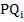 - Cji – баллы (среднее арифметическое оценок в баллах всех членов комиссии
по закупкам), присуждаемые комиссией i-му участнику по j-му показателю, где j – номер соответствующего показателя согласно таблице.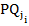 Итоговая оценка предложенийИтоговая оценка заявки каждого из участников определяется суммарным количеством баллов, присвоенных по каждому критерию: «цена договора» и «квалификация участника».На основании результатов итоговой оценки заявок участников каждому участнику определяется итоговый балльный рейтинг, в соответствии с итоговым бальным рейтингом участников, участникам закупки присваиваются порядковые номера. Участнику с наивысшим итоговым бальным рейтингом присваивается
1 порядковый номер.Итоговый бальный рейтинг рассчитывается по формуле:Rii = Rai + Rci где:Rii - итоговый рейтинг, присуждаемый i–му участнику;Rai - рейтинг, присуждаемый i–му участнику по критерию «цена договора»;Rci - рейтинг, присуждаемый i–му участнику по критерию «квалификация участника».В случае, если нескольким участникам присвоен одинаковый итоговый бальный рейтинг, меньший порядковый номер присваивается заявке участника, поступившей ранее.ПОРЯДОК ОПРЕДЕЛЕНИЯ ПОБЕДИТЕЛЯКомиссия рассматривает и оценивает заявки участников в течении 10 рабочих дней с даты окончания приема заявок, установленной извещением.Сведения о результатах закупки публикуются на ЭТП в течении 2 рабочих дней со дня принятия решения о результатах закупки.Участникам закупки, в зависимости от их итогового бального рейтинга присваиваются порядковые номера. Участник закупки, которому присвоен 1 порядковый номер является победителем настоящей закупки.Процедура закупки признается комиссией несостоявшейся в случаях если:1) не подана ни одна заявка на участие в процедуре закупки;2) по окончании срока подачи заявок на участие в процедуре закупки подана только одна заявка;3) по результатам рассмотрения заявок на участие в процедуре закупки Комиссия отклонила все такие заявки;4) по результатам рассмотрения заявок на участие в процедуре закупки только одна заявка и только один участник, подавший такую заявку, соответствует требованиям, установленным извещением и Положением.При признании процедуры закупки несостоявшейся по основаниям, предусмотренным пунктами 2, 4 пункта 8.4. извещения, Комиссия вправе признать участника единственным поставщиком в соответствии с подпунктом 22 пункта 13.1. Положения о закупках в случае, если такой участник допущен до участия в закупке.Заказчик вправе запросить у участника, с которым планируется заключение договора, оригиналы или заверенные надлежащим образом (уполномоченным лицом или нотариально) копии документов, указанных в пункте 5.3. извещения, представленных
в форме скан-образов.Участник обязан представить данные документы в срок, определенный в запросе, при непредоставлении данных документов комиссия по закупкам вправе принять решение об отклонении заявки участника.ПОРЯДОК ЗАКЛЮЧЕНИЯ ДОГОВОРАЗаключение в письменной форме договора по результатам закупки, осуществляется в срок не более 20 рабочих дней, исходя из расчета, 10 рабочих дней на подписание договора со стороны Заказчика, 10 рабочих дней на подписание договора со стороны исполнителя.Заключение договора допускается посредством обмена факсимильными копиями договора, скан-образами подписанного сторонами договора, которые действительны до момента обмена письменными экземплярами. Порядок и срок заключения договора посредством обмена факсимильными копиями договора, скан-образами аналогичен порядку и срока заключения договора в письменной форме.При письменном подписании договора Заказчик в течение 10 рабочих дней
с даты принятия решения об определении победителя (единственного поставщика) закупки обязан направить победителю (единственному поставщику) проект договора для подписания.При письменном подписании договора участник, который был признан победителем (единственным поставщиком), в течение 10 рабочих дней с даты получения от Заказчика проекта договора обязан вернуть Заказчику подписанный и скрепленный (при необходимости) печатью договор, в противном случае такой участник может быть признан уклонившимся от заключения договораЗаключение договора допускается путем подписания договора квалифицированными электронными подписями в срок не более 10 рабочих дней с даты с даты принятия решения об определении победителя (единственного поставщика). Возможность подписания договора квалифицированной электронной подписью указывается участниками закупки в заявке.В случае если победитель процедуры закупки признан уклонившимся от заключения договора, Заказчик вправе признать победителем участника, чья заявка по итогам закупки получила второй порядковый номер, при дальнейшем уклонении участников, Заказчик признает участников победителем аналогично, в порядке увеличения порядкового номера, присвоенного Комиссией. Договор с таким участником подписывается в аналогичных порядке, сроке и в формах подписанию договора с победителем закупкиОснования признания участника, уклонившимся от заключения договора установлены пунктом 17.7 Положения о закупках.При заключении договора с единственным участником на основании пункта 3.9 Положения о закупках, договор заключается по цене, предложенной в заявке участника или по согласованной с участником цене, не превышающей цены, предложенной участником, если иное не установлено Положением, извещением.Исполнитель вправе привлекать соисполнителей, если такая возможность предусмотрена заключенным договором.Договор заключается с победителем закупки или участником закупки у единственного поставщика на условиях, указанных в извещении и заявке участника.ПРОЧИЕ ПОЛОЖЕНИЯНастоящая процедура закупки, не является конкурсом либо аукционом,
ее проведение не регулируется статьями 447—449 Гражданского кодекса Российской Федерации. Настоящая процедура не является публичным конкурсом и не регулируется статьями 1057—1061 Гражданского кодекса Российской Федерации. Настоящая процедура не накладывает гражданско-правовых обязательства по обязательному заключению договора по результатам настоящей процедуры
на Заказчика.Приложения:1. Форма анкеты участника;2. Техническое задание;3. Таблица для заполнения реестра проектов;4. Таблица для заполнения сведений о привлекаемых специалистах;5. Проект договора;6. Форма предложения участника;7. Форма гарантийного письма;8. Рекомендуемая форма расшифровки кредиторской задолженности.Приложение 1 к извещениюАнкета участникаПриложение 2 к извещению ТЕХНИЧЕСКОЕ ЗАДАНИЕна оказание услуг по разработке системного решения по внедрению механизма контрактов со встречными инвестиционными обязательствами в Ханты-Мансийском автономном округе – Югре, в том числе в различных сферах промышленного производства (далее – Техническое задание)Общие положенияЗаказчик – Фонд развития Ханты-Мансийского автономного округа – Югры.Исполнитель – лицо, оказывающее услуги в рамках настоящего Технического задания.Цель оказания услуг Целью оказания услуги является разработка системного решения по внедрению механизма контрактов со встречными инвестиционными обязательствами (далее – офсетный контракт, офсет) в Ханты-Мансийском автономном округе – Югре (далее также – автономный округ), в том числе в различных сферах промышленного производства, для формирования и развития практики применения указанного механизма в целях импортозамещения и локализации производств на территории автономного округа.Требования к содержанию услугиОказание услуги предполагается по следующим этапам:Этап 1 – «Бизнес-процесс»Требования к содержанию обязательств в рамках 1 этапа:- описание бизнес-процесса выбора офсетного механизма как оптимальной формы реализации проекта с указанием критериев выбора и заключения офсетного контракта;- описание анализа объема существующих закупок, анализа спроса, потребности в локализации производства или оказания услуги на территории автономного округа;- описание подготовительного и конкурсного этапов заключения контракта;- описание предпосылок и алгоритма определения объекта контракта, объема закупки, объема инвестиций, объема обязательств публичной стороны, сроков, определения и обоснования цены контракта, описание алгоритма определения НМЦК и порядка ее формирования;- формирование рекомендаций по оценке критерия происхождения товара, оценке возможностей создания производства товаров, соответствующих критериям товаров российского происхождения; - анализ совмещения офсета с другими механизмами инвестиционных соглашений;- описание вариантов централизации закупок, проведения совместных закупок различными субъектами;- формирование чек-листа для запуска офсетного контракта;- предложения по доработке программного обеспечения «Оценка инвестиционных проектов Ханты-Мансийского автономного округа – Югры» применительно к оценке офсетных контрактов.Этап 2 – «Анализ нормативных правовых актов»Требования к содержанию обязательств в рамках 2 этапа:- определение перечня нормативных правовых актов для заключения офсетных контрактов;- предложения с комментариями по изменению действующих нормативных правовых актов автономного округа в целях создания эффективной нормативной базы; - формирование типового извещения об осуществлении закупки при офсете, особенности описания объекта закупки при офсете.Этап 3 – «Дорожная карта» Требования к содержанию обязательств в рамках 3 этапа:- формирование типовой дорожной карты жизненного цикла офсетного контракта;- обозначение механизмов защиты публичной стороны от рисков неисполнения или ненадлежащего исполнения поставщиком офсетного контракта;- рекомендации по мониторингу исполнения обязательств по офсетному контракту;- обоснование эффективности офсетных контрактов (критерии, оценка) для консолидированного бюджета Ханты-Мансийского автономного округа – Югры, а также социальной эффективности, с учётом опыта иных регионов;Сроки оказания услуги4.1. Этапы оказания услуги:1 этап: не позднее 6 календарных дней с даты заключения договора.2 этап: не позднее 11 календарных дней с даты заключения договора.3 этап: не позднее 15 календарных дней с даты заключения договора.4.2. В течение 5 (Пяти) дней после исполнения обязательств в рамках каждого из этапов Исполнитель направляет Заказчику предварительный отчет (заключение), содержащий выводы по вопросу этапа и презентационные материалы (при наличии), на электронную почту, указанную в п.8.11 Договора. 4.3. Заказчик в течение 5 рабочих дней направляет Исполнителю уведомление о согласовании или необходимости доработки отчетных документов, указанных в  п. 4.2 Технического задания. 4.4. С даты направления уведомления Заказчиком в соответствии с п. 4.3 Технического задания Исполнитель подготавливает и направляет итоговые отчетные документы в течение 5 (Пяти) дней. Результаты оказания услуги Результатом оказания услуг является комплексный отчет Исполнителя, включающий:  5.1. Заключение по результатам оказания услуги. 5.2. Презентация бизнес-процесса офсетного механизма и схема бизнес-процесса (с комментариями).5.3. Форма чек-листа запуска офсетного контракта (с комментариями по заполнению).5.4. Форма дорожной карты жизненного цикла офсетного контракта (с комментариями по заполнению).5.5. Форма типового извещения об осуществлении закупки.Требования к оформлению результатов оказания услугиРезультаты предоставляются в двух экземплярах: в оригинале по почтовому адресу, указанному Заказчиком в разделе 9 Договора, и электронная копия (в формате .docх, .pdf, презентации в формате .pdf либо .pptx) по адресу электронной почты, указанному в 8.11 Договора. Моментом исполнения обязательства Исполнителя по отправке результатов оказанных услуг считается отправка отчетных документов посредством электронной почты.Приложение 3 к извещениюРеестр проектовПриложение 4 к извещениюСведения о привлекаемых специалистах
с необходимой квалификациейПриложение 5 к извещению ПРОЕКТ ДОГОВОРАДоговор оказания услуг № ____/23г. Ханты-Мансийск                                                              «___»________2023 годаФонд развития Ханты-Мансийского автономного округа–Югры, именуемый в дальнейшем «Заказчик», в лице генерального директора Афанасьева Сергея Александровича, действующего на основании Устава, с одной стороны, и___________________________, именуемый в дальнейшем «Исполнитель», в лице _________, действующего на основании ________________, с другой стороны (далее совместно именуемые – Стороны), на основании решения Комиссии по закупкам Фонда развития Ханты-Мансийского автономного округа – Югры (Протокол № ___/23 от __.___.2023) заключили настоящий договор (далее – Договор) о нижеследующем:1. ПРЕДМЕТ ДОГОВОРА1.1. Заказчик поручает, а Исполнитель обязуется оказать услуги по разработке системного решения по внедрению механизма контрактов со встречными инвестиционными обязательствами в Ханты-Мансийском автономном округе – Югре, в том числе в различных сферах промышленного производства. Перечень услуг, оказываемых Исполнителем по настоящему Договору, а также требования к оказываемым услугам устанавливаются в Техническом задании - Приложении № 1 к настоящему Договору, являющемся неотъемлемой частью настоящего Договора.1.2. Заказчик обязуется оплатить услуги Исполнителя в порядке, в срок и на условиях, определенных настоящим Договором.1.3. Сроки оказания услуг определены Сторонами поэтапно:1 этап: не позднее 6 календарных дней с даты заключения Договора.2 этап: не позднее 11 календарных дней с даты заключения Договора.3 этап: не позднее 15 календарных дней с даты заключения Договора.1.4. При наличии объективных причин, не связанных с виновными действиями Исполнителя и препятствующих своевременному исполнению обязательств Исполнителем, сроки оказания услуг могут быть продлены на основании заключенного Сторонами дополнительного соглашения к Договору.2. СТОИМОСТЬ УСЛУГ И ПОРЯДОК РАСЧЕТОВ2.1. Общая стоимость комплекса услуг Исполнителя, включая права на результаты интеллектуальной деятельности по настоящему Договору, составляет ___________________(___________________) рублей 00 копеек, включая  НДС 20% в сумме _____________(________________) рублей 00 копеек, НДС не облагается (например - согласно пункту 3 ст. 346.11 главы 26.2 Налогового кодекса РФ).2.2. Заказчик производит оплату путем перечисления денежных средств на расчетный счет Исполнителя в течение 10 (десяти) рабочих дней с даты подписания Сторонами Акта сдачи-приемки оказанных услуг по форме Приложения № 2 к настоящему Договору, на основании выставленного Исполнителем счета.2.3. Датой оплаты считается дата списания денежных средств с расчетного счета Заказчика.2.4. Заказчик вправе в одностороннем порядке изменить порядок оплаты по Договору путем направления Исполнителю письменного уведомления о таком изменении. Изменения в Договор вступают в силу по истечении 5 (пяти) рабочих дней с момента получения Исполнителем уведомления от Заказчика.3. ПОРЯДОК ПРИЕМКИ УСЛУГ3.1. В течение 5 календарных дней после исполнения обязательств в рамках каждого из этапов Исполнитель направляет Заказчику предварительный отчет (заключение), содержащий выводы по вопросу этапа и презентационные материалы (при наличии), на электронную почту, указанную в п.8.11 Договора. 3.1.1. Заказчик в течение 5 рабочих дней направляет Исполнителю уведомление о согласовании или необходимости доработки отчетных документов.3.2. Результаты оказания услуг по Договору оформляются итоговыми отчетными документами и Актом сдачи-приемки оказанных услуг (по форме Приложения № 2 к Договору).3.2.1. Не позднее 5 календарных дней после окончания срока оказания услуг, указанного в пункте 1.3 Договора, Исполнитель обязан предоставить Заказчику 2 (два) экземпляра подписанного со своей стороны Акта сдачи-приемки оказанных услуг (по форме Приложения № 2 к Договору).3.3. Заказчик в течение 3 рабочих дней, с даты получения Акта сдачи-приемки оказанных услуг, подписывает его или направляет Исполнителю мотивированный отказ с указанием перечня необходимых доработок в письменном виде.3.4.   На основании мотивированного отказа Заказчика от приемки результатов оказанных услуг, Стороны в течение 5 (пяти) рабочих дней с момента получения Исполнителем такого отказа составляют двусторонний акт с перечнем необходимых доработок и сроков их выполнения, которые выполняются Исполнителем самостоятельно и за свой счёт.3.5. После устранения недостатков, указанных в мотивированном отказе Заказчика, Исполнитель повторно в порядке, предусмотренном пунктом 3.2. Договора, предоставляет Акт сдачи-приемки оказанных услуг. Представленные Исполнителем результаты оказанных услуг в срок и в порядке, предусмотренном пунктом 3.3. Договора, повторно рассматриваются Заказчиком.3.6. В случае если Заказчик по течении 5 (пяти) рабочих дней с даты получения подписанного Исполнителем Акта сдачи-приемки оказанных услуг не направит Исполнителю подписанный со своей стороны Акт сдачи-приемки оказанных услуг или не направит мотивированный отказ от его подписания, Акт сдачи-приемки оказанных услуг, подписанный Исполнителем в одностороннем порядке, считается подтверждающим факт оказания услуг, а услуги считаются принятыми Заказчиком без замечаний.4. ПРАВА И ОБЯЗАННОСТИ СТОРОН4.1. Права и обязанности Заказчика:4.1.1. Принять и оплатить услуги Исполнителя в соответствии с условиями настоящего Договора. 4.1.2. В любое время контролировать ход оказания услуг Исполнителя, в том числе путем получения от Исполнителя письменных отчетов о ходе оказания услуг.4.1.3. Давать Исполнителю обязательные для выполнения по ходу оказания услуг указания.4.1.4. Требовать возмещения убытков, причиненных в связи с неисполнением Исполнителем обязанностей, предусмотренных Договором, и (или) нарушением установленных сроков исполнения таких обязанностей.4.2. Права и обязанности Исполнителя:4.2.1. Качественно, своевременно и в полном объеме оказывать услуги, предусмотренные пунктом 1.1. настоящего Договора, в соответствии с требованиями, установленными Техническим заданием (Приложение № 1 к настоящему Договору) и указаниями Заказчика.4.2.2. В случае, если в процессе оказания услуг по настоящему Договору появилась необходимость внесения изменений, Исполнитель безвозмездно вносит такие изменения (дорабатывает) в согласованные с Заказчиком сроки при условии, что такие изменения (доработки) не повлекут необходимость оказания дополнительного объема услуг, не входящего в объем услуг по Договору.4.2.3. Устранить за свой счет в установленный Заказчиком срок недостатки, выявленные в процессе оказания услуг в соответствии с пунктом 4.1.3. Договора, возникшие вследствие невыполнения и (или) ненадлежащего оказания услуг Исполнителем, а в случае, если указанные недостатки причинили убытки Заказчику и (или) третьим лицам, возместить убытки в полном объеме в соответствии с законодательством Российской Федерации. В случае, если Заказчиком не указан срок для устранения выявленных недостатков, такие недостатки должны быть устранены Исполнителем в срок не более 5 (пяти) рабочих дней со дня получения уведомления о выявленных недостатках.4.2.4. Обеспечить конфиденциальность информации, ставшей известной и (или) переданной Заказчиком в связи с оказанием услуг.4.2.5. Обеспечить соблюдение авторских и/или смежных прав на все виды интеллектуальной собственности, используемой для оказания услуг. В случае возникновения претензий к Заказчику со стороны авторов, правообладателей и иных третьих лиц по поводу используемых или созданных в рамках технического задания объектов интеллектуального труда (авторского и/или смежных прав) и исключительных прав на них Исполнитель обязуется самостоятельно и за свой счет урегулировать такие претензии. Любые претензии, предъявленные к Заказчику авторами, исполнителями, правообладателями или иными третьими лицами по поводу правомерности использования объектов интеллектуальной собственности, авторского и/или смежных прав, Исполнитель незамедлительно решает своими силами и за свой счет.4.3. Исполнитель согласен на осуществление в отношении него Департаментом промышленности Ханты-Мансийского автономного округа – Югры как получателем бюджетных средств проверки соблюдения порядка и условий предоставления субсидии, в том числе в части достижения результатов предоставления субсидии, а также проверки органами государственного (муниципального) финансового контроля соблюдения Исполнителем порядка и условий предоставления субсидии в соответствии со статьями 268.1, 269.2 Бюджетного кодекса Российской Федерации.5. ОБСТОЯТЕЛЬСТВА НЕПРЕОДОЛИМОЙ СИЛЫ5.1. Стороны освобождаются от своих обязательств в случае наступления обстоятельств непреодолимой силы, препятствующих исполнению обязательств по Договору, которые Стороны не смогли предвидеть и предотвратить при заключении Договора и, которые возникли не по воле Сторон.5.2. К обстоятельствам непреодолимой силы относятся войны, гражданские войны, эпидемии, аварии, пожар, землетрясение, наводнение и иные стихийные бедствия, а также блокады и эмбарго, изменение социально-политической системы, издание федеральных и региональных нормативных актов, вступивших в силу после заключения Договора и иные подобные обстоятельства, препятствующие выполнению Сторонами принятых на себя обязательств. В случае возникновения таких обстоятельств условия настоящего Договора могут быть изменены по соглашению Сторон.5.3. Сторона, для которой создалась невозможность выполнения обязательств по настоящему Договору, обязана сообщить в письменной форме о наступлении форс-мажорных обстоятельств, о предполагаемом сроке действия данных обстоятельств, а также об окончании их действия. Это сообщение должно быть подтверждено Торгово-промышленной палатой Ханты-Мансийского автономного округа – Югры или Торгово-промышленной палатой Российской Федерации.5.4. Если невозможность полного или частичного выполнения обязательств одной из Сторон вследствие наступления форс-мажорных обстоятельств продлится более 3 (трех) месяцев, другая Сторона будет иметь право расторгнуть настоящий Договор без обязательств компенсации возможных убытков другой Стороны, но с возмещением фактических затрат, произведенных другой Стороной до наступления обстоятельств, влекущих невозможность исполнения обязательств.6. ОТВЕТСТВЕННОСТЬ СТОРОН6.1. Стороны несут ответственность за неисполнение и ненадлежащее исполнение обязательств, предусмотренных Договором, в том числе за неполное и (или) несвоевременное исполнение своих обязательств по Договору.6.2. В случае, если Исполнитель не приступает к выполнению обязательств или нарушает сроки их выполнения, Исполнитель уплачивает Заказчику неустойку в размере 0,1% от суммы, указанной в п. 2.1 настоящего Договора, за каждый календарный день просрочки исполнения обязательств, включая день фактического исполнения обязательств по Договору. Сумму неустойки Заказчик вправе удержать при расчетах за оказанные услуги по Договору.Неустойка не начисляется за период, установленный Заказчиком для выполнения доработок в соответствии с пунктом 3.4. настоящего Договора.6.3. В случае нарушения сроков оплаты оказанных услуг по вине Заказчика Исполнитель вправе требовать от Заказчика выплатить пеню в размере одной трехсотой действующей на дату уплаты пеней ключевой ставки Центрального банка Российской Федерации от суммы задолженности за каждый календарный день просрочки, но не более 1% (одного процента) от суммы задолженности.6.4. Выплата неустойки не освобождает Стороны от исполнения обязательств по настоящему Договору.6.5. В случае, если действия Исполнителя делают очевидным выполнение обязательств по Договору с существенным нарушением сроков (более 5 (пяти) рабочих дней), Заказчик вправе расторгнуть настоящий Договор. В таком случае, Заказчик оплачивает фактически понесенные и документально подтвержденные расходы Исполнителя в течение 10 (десяти) рабочих дней с момента получения Исполнителем уведомления о расторжении Договора.6.6.  Уведомление Исполнителя об одностороннем отказе от исполнения Договора направляется Исполнителю почтовой корреспонденцией заказным письмом с уведомлением о вручении по адресу Исполнителя, указанному в разделе 9 Договора. Выполнение Заказчиком вышеуказанных требований считается надлежащим уведомлением Исполнителя об одностороннем отказе от исполнения Договора. Датой такого надлежащего уведомления признается дата получения Заказчиком подтверждения о вручении Исполнителю указанного уведомления либо дата получения Заказчиком информации об отсутствии Исполнителя по его адресу, указанному в разделе 9 Договора. 7. СРОК ДЕЙСТВИЯ ДОГОВОРА И ПОРЯДОК РАЗРЕШЕНИЯ СПОРОВ7.1. Настоящий Договор вступает в силу с даты подписания его обеими Сторонами и действует до полного исполнения Сторонами своих обязательств по Договору.7.2. В случае возникновения споров между Сторонами при исполнении настоящего Договора, Стороны примут все меры к разрешению их путем переговоров.7.3. До передачи спора на разрешение Арбитражного суда Стороны примут меры к его урегулированию в претензионном порядке. Претензия должна быть направлена в письменном виде. По полученной претензии Сторона обязана дать письменный ответ в срок не позднее 10 (десяти) рабочих дней, с даты ее получения.7.4. При не достижении согласия все споры передаются на рассмотрение в Арбитражный суд Ханты-Мансийского автономного округа – Югры.8. ОСНОВАНИЯ ПРЕКРАЩЕНИЯ ДОГОВОРА И ПРОЧИЕ УСЛОВИЯ8.1. Настоящий Договор прекращает свое действие при исполнении Сторонами своих обязательств, по Соглашению сторон, в других случаях, предусмотренных действующим законодательством Российской Федерации и настоящим Договором.8.2. Настоящий Договор может быть прекращен по инициативе Заказчика. В случае прекращения Договора по инициативе Заказчика, последний обязан оплатить Исполнителю стоимость услуг, фактически оказанных Исполнителем на момент принятия Заказчиком решения о прекращении действия Договора и возместить сумму фактически понесенных и документально подтвержденных расходов Исполнителя.8.3. Объем фактически оказанных услуг на момент прекращения действия Договора определяется Сторонами совместно и оформляется письменным Соглашением.8.4. По настоящему Договору Сторона не может производить уступку прав требования или перевод долга третьим лицам без согласия другой Стороны.8.5. Во всем остальном, что не предусмотрено настоящим Договором, Стороны руководствуются действующим законодательством Российской Федерации.8.6. Стороны обязуются незамедлительно уведомлять друг друга о возникших затруднениях, которые могут привести к невыполнению отдельных условий настоящего Договора, для согласования и принятия необходимых мер.  8.7. Все изменения и дополнения к Договору оформляются дополнительным соглашением, подписанным с обеих Сторон, кроме случаев изменения банковских реквизитов и адреса Заказчика, о чем Заказчик обязан письменно уведомить Исполнителя в течение 10 (десяти) рабочих дней с даты таких изменений.8.8. Стороны обязуются сохранять конфиденциальность информации, относящейся к настоящему Договору, ходу его исполнения и полученным результатам. 8.9. Стороны договорились о действительности факсимильных копий данного Договора, Приложений к Договору, а также иных документов по Договору (запросы, ответы, отчеты, протоколы) до момента обмена оригинальными экземплярами.8.10. Настоящий Договор составлен в двух идентичных экземплярах, имеющих равную юридическую силу, по одному экземпляру для каждой из Сторон.8.11. Ответственный за взаимодействие по настоящему Договору со стороны Заказчика: Руководитель Центра государственно-частного партнёрства Низова Татьяна Александровна, 8 (3467) 388-621, доп. 111, nta@fondugra.ru;Ответственный за взаимодействие по настоящему Договору со стороны Исполнителя:_______________________ (должность, ФИО, телефон, эл.почта).8.12. В случае изменения лиц, указанных в пункте 8.11 Договора Стороны обязаны известить друг друга в письменном виде в течение 3 (трех) рабочих дней.8.13. К Договору прилагаются и являются его неотъемлемой частью:Техническое задание на оказание услуг по разработке системного решения по внедрению механизма контрактов со встречными инвестиционными обязательствами в Ханты-Мансийском автономном округе – Югре, в том числе в различных сферах промышленного производства.Форма Акта сдачи-приемки оказанных услуг.9. АДРЕСА, РЕКВИЗИТЫ И ПОДПИСИ СТОРОНПриложение № 1к Договору оказания услуг№__/23 от «___»_________2023 годаТЕХНИЧЕСКОЕ ЗАДАНИЕна оказание услуг по разработке системного решения по внедрению механизма контрактов со встречными инвестиционными обязательствами в Ханты-Мансийском автономном округе – Югре, в том числе в различных сферах промышленного производства (далее – Техническое задание)Общие положенияЗаказчик – Фонд развития Ханты-Мансийского автономного округа – Югры . Исполнитель – лицо, оказывающее услуги в рамках настоящего Технического задания.Цель оказания услуг Целью оказания услуги является разработка системного решения по внедрению механизма контрактов со встречными инвестиционными обязательствами (далее – офсетный контракт, офсет) в Ханты-Мансийском автономном округе – Югре (далее также – автономный округ), в том числе в различных сферах промышленного производства, для формирования и развития практики применения указанного механизма в целях импортозамещения и локализации производств на территории автономного округа.Требования к содержанию услугиОказание услуги предполагается по следующим этапам:Этап 1 – «Бизнес-процесс»Требования к содержанию обязательств в рамках 1 этапа:- описание бизнес-процесса выбора офсетного механизма как оптимальной формы реализации проекта с указанием критериев выбора и заключения офсетного контракта;- описание анализа объема существующих закупок, анализа спроса, потребности в локализации производства или оказания услуги на территории автономного округа;- описание подготовительного и конкурсного этапов заключения контракта;- описание предпосылок и алгоритма определения объекта контракта, объема закупки, объема инвестиций, объема обязательств публичной стороны, сроков, определения и обоснования цены контракта, описание алгоритма определения НМЦК и порядка ее формирования;- формирование рекомендаций по оценке критерия происхождения товара, оценке возможностей создания производства товаров, соответствующих критериям товаров российского происхождения; - анализ совмещения офсета с другими механизмами инвестиционных соглашений;- описание вариантов централизации закупок, проведения совместных закупок различными субъектами;- формирование чек-листа для запуска офсетного контракта;- предложения по доработке программного обеспечения «Оценка инвестиционных проектов Ханты-Мансийского автономного округа – Югры» применительно к оценке офсетных контрактов.Этап 2 – «Анализ нормативных правовых актов»Требования к содержанию обязательств в рамках 2 этапа:- определение перечня нормативных правовых актов для заключения офсетных контрактов;- предложения с комментариями по изменению действующих нормативных правовых актов автономного округа в целях создания эффективной нормативной базы; - формирование типового извещения об осуществлении закупки при офсете, особенности описания объекта закупки при офсете.Этап 3 – «Дорожная карта» Требования к содержанию обязательств в рамках 3 этапа:- формирование типовой дорожной карты жизненного цикла офсетного контракта;- обозначение механизмов защиты публичной стороны от рисков неисполнения или ненадлежащего исполнения поставщиком офсетного контракта;- рекомендации по мониторингу исполнения обязательств по офсетному контракту;- обоснование эффективности офсетных контрактов (критерии, оценка) для консолидированного бюджета Ханты-Мансийского автономного округа – Югры, а также социальной эффективности, с учётом опыта иных регионов;Сроки оказания услуги4.1. Этапы оказания услуги:1 этап: не позднее 6 календарных дней с даты заключения договора.2 этап: не позднее 11 календарных дней с даты заключения договора.3 этап: не позднее 15 календарных дней с даты заключения договора.4.2. В течение 5 (Пяти) дней после исполнения обязательств в рамках каждого из этапов Исполнитель направляет Заказчику предварительный отчет (заключение), содержащий выводы по вопросу этапа и презентационные материалы (при наличии), на электронную почту, указанную в п.8.11 Договора. 4.3. Заказчик в течение 5 рабочих дней направляет Исполнителю уведомление о согласовании или необходимости доработки отчетных документов, указанных в п. 4.2 Технического задания. 4.4. С даты направления уведомления Заказчиком в соответствии с п. 4.3 Технического задания Исполнитель подготавливает и направляет итоговые отчетные документы в течение 5 (Пяти) дней. Результаты оказания услуги Результатом оказания услуг является комплексный отчет Исполнителя, включающий:  5.1. Заключение по результатам оказания услуги. 5.2. Презентация бизнес-процесса офсетного механизма и схема бизнес-процесса (с комментариями).5.3. Форма чек-листа запуска офсетного контракта (с комментариями по заполнению).5.4. Форма дорожной карты жизненного цикла офсетного контракта (с комментариями по заполнению).5.5. Форма типового извещения об осуществлении закупки.Требования к оформлению результатов оказания услугиРезультаты предоставляются в двух экземплярах: в оригинале по почтовому адресу, указанному Заказчиком в разделе 9 Договора, и электронная копия  (в формате .docх, .pdf, презентации в формате .pdf либо .pptx) по адресу электронной почты, указанному в 8.11 Договора. Моментом исполнения обязательства Исполнителя по отправке результатов оказанных услуг считается отправка отчетных документов посредством электронной почты. Подписи Сторон:Приложение № 2к Договору оказания услуг№___/23 от «___»____________2023 годаФорма Акта сдачи-приемки оказанных услуг Актсдачи-приемки оказанных услуг по Договору оказания услуг№__/23 от «__» _________ 2023 годаг. Ханты-Мансийск                                                                       «___» _________2023 г.Фонд развития Ханты-Мансийского автономного округа – Югры, именуемый в дальнейшем «Заказчик», в лице генерального директора Афанасьева Сергея Александровича, действующего на основании Устава, с одной стороны, и __________________, именуемый в дальнейшем «Исполнитель», в лице _________, действующего на основании _____________с другой стороны, (далее совместно именуемые – Стороны) составили настоящий акт о нижеследующем:Настоящий Акт составлен в подтверждение того, что услуги на общую сумму  __________(__________________) рублей 00 копеек, указанные в пункте 1.1. Договора оказания услуг №___/23 от «___»_________2023 года (далее – Договор) Исполнителем были выполнены полностью, с надлежащим качеством и в установленный срок.2. Подтверждением надлежащего исполнения обязательств по Договору помимо настоящего акта являются следующие документы:- _____________,- _____________. 3. Настоящий Акт составлен в 2 (двух) экземплярах, имеющих одинаковую юридическую силу, по одному для каждой из Сторон.Подписи Сторон:Форма акта согласована:Приложение 6 к извещениюПРЕДЛОЖЕНИЕ
на участие в закупкеИзучив извещение о многолотовом предложении делать оферты (процедура закупки) на право заключения договора на оказание услуг разработки системного решения
по внедрению механизма контрактов со встречными инвестиционными обязательствами
в Ханты-Мансийском автономном округе - Югре, процедура закупки на электронной торговой площадке: http://www.fabrikant.ru № __________ (№ на ЭТП Фабрикант), а также применимые к данной закупке законодательство и нормативные правовые акты, в том числе Положение о закупках Фонда развития Ханты-Мансийского автономного округа-Югры от 19.04.2023 г. № 28/23,(указывается наименование участника – для юридического лица; фамилия, имя, отчество - для физического лица)(указывается юридический или почтовый адрес – для юридического лица; сведения о месте жительства (адресе осуществления деятельности) - для физического лица)в лице _______________________________________, (указывается должность руководителя (при наличии) и его ФИО или ФИО иного уполномоченного лица), действующего на основании _________________________________ (указывается документ,
на основании которого действует уполномоченное лицо участника), сообщает о согласии участвовать в процедуре закупки на условиях, изложенных в извещении и направляет настоящую заявку на участие в закупке.Мы согласны оказать услуги разработки системного решения по внедрению механизма контрактов со встречными инвестиционными обязательствами
в Ханты-Мансийском автономном округе - Югре в полном соответствии с требованиями извещения, на условиях представленных в настоящей заявке, а именно:1. Предлагаемая цена договора: _______________________________________________________________________________(предлагаемая цена исполнения обязательств по предмету закупки, установленная пунктом 2.1. Договора (Приложение № 5 к извещению))	2. Информация о привлекаемых соисполнителях:_______________________________________________________________________________(согласно пункту 2.9. извещения (при наличии),при отсутствии указать: «отсутствуют» или ничего не указывать)	3. Возможность подписания договора квалифицированной электронной подписью:_______________________________________________________________________________(при наличии возможности указать «возможно»,
при отсутствии «отсутствует» или ничего не указывать)Оплата по предмету закупки осуществляется в соответствии с условиями, изложенными в проекте договора.В цену договора включены все налоги (в том числе НДС), обязательные платежи и расходы, связанные с реализацией продукции по предмету закупки, а также все скидки, предлагаемые участником.	2. В случае если по итогам закупки нас признают победителем, мы обязуемся заключить договор с Фондом развития Ханты-Мансийского автономного округа-Югры
на оказание услуг разработки системного решения по внедрению механизма контрактов со встречными инвестиционными обязательствами в Ханты-Мансийском автономном округе - Югре в соответствии с требованиями извещения и условиями нашего предложения.В случае если победитель закупочной процедуры будет признан уклонившимся от заключения договора, мы обязуемся заключить договор на оказание услуг разработки системного решения по внедрению механизма контрактов со встречными инвестиционными обязательствами в Ханты-Мансийском автономном округе – Югре в соответствии с требованиями извещения и условиями нашего предложения. 3. Настоящим мы гарантируем достоверность представленной нами в заявке
на участие в процедуре закупки информации и подтверждаем право Фонда развития Ханты-Мансийского автономного округа-Югры, запрашивать у нас, в уполномоченных органах власти и указанных в нашей заявке на участие в процедуре закупки юридических и физических лиц информацию, уточняющую (подтверждающую достоверность) представленные нами в ней сведения.К настоящей заявке на участие в процедуре закупки прилагаются документы, являющиеся неотъемлемой частью заявки на участие в процедуре закупки.	Приложение: (опись прилагаемых участникомзакупки документов)……____________________________________	        ___________________________(подпись уполномоченного представителя)				      (имя и должность подписавшего)М.П.Приложение 7 к извещениюФирменный бланкДатаГенеральному директору Фонда развития ЮгрыАфанасьеву С.А.ГАРАНТИЙНОЕ ПИСЬМОНастоящим подтверждаем, что (наименование участника закупки), как участник процедуры закупки соответствует на дату подачи заявки на участие в закупке требованиям, установленным законодательством РФ, Положением о закупках Фонда развития Югры, утвержденным приказом от 19.04.2023 г. № 28/23, в том числе таким как: 1)	обладать правоспособностью и дееспособностью (для физических лиц) на заключение договора;2)	обладать необходимыми и выданными в соответствии с действующим законодательством Российской Федерации лицензиями при выполнении деятельности, подлежащей лицензированию;Быть членом соответствующих компетентных саморегулируемых организаций, в случае выполнения работ, оказания услуг, которые могут выполняться, оказываться только членами таких саморегулируемых организаций.3)	не находиться в процессе ликвидации – для юридического лица, в отношении него не возбуждено производство по делу о банкротстве, отсутствует решение арбитражного суда о признании участника процедуры закупки – юридического лица, индивидуального предпринимателя банкротом и об открытии конкурсного производства;4)	не являться организацией, на имущество которой наложен арест по решению суда, административного органа и (или) экономическая деятельность которой приостановлена; 5)	не иметь задолженности по начисленным налогам, сборам и иным обязательным платежам в бюджеты любого уровня или государственные внебюджетные фонды, просроченной задолженности перед кредиторами (банками) совокупный размер которой превышает двадцать пять процентов балансовой стоимости активов участника процедуры закупки, определяемой по данным бухгалтерской отчетности за последний завершенный отчетный период;6)	не являться офшорной компанией, определенной подпунктом 1 пункта 3 статьи 284 Налогового кодекса Российской Федерации, Приказом Министерства финансов России от 13.11.2007 N 108н «Об утверждении Перечня государств и территорий, предоставляющих льготный налоговый режим налогообложения и (или) не предусматривающих раскрытия и предоставления информации при проведении финансовых операций (офшорные зоны)»;7)	не иметь с Фондом конфликта интересов, под которым понимаются случаи, при которых генеральный директор Фонда, его заместитель, главный бухгалтер Фонда, член комиссии по закупкам, эксперт, специалист по закупкам, инициатор закупки состоят в браке с физическими лицами, являющимися выгодоприобретателями, единоличным исполнительным органом хозяйственного общества (директором, генеральным директором, управляющим, президентом и другими), членами коллегиального исполнительного органа хозяйственного общества, руководителем (директором, генеральным директором) учреждения или унитарного предприятия либо иными органами управления юридических лиц – участников закупки, с физическими лицами, в том числе зарегистрированными в качестве индивидуального предпринимателя, - участниками закупки либо являются близкими родственниками (родственниками по прямой восходящей и нисходящей линии (родителями и детьми, дедушкой, бабушкой и внуками), полнородными и неполнородными (имеющими общих отца или мать) братьями и сестрами), усыновителями или усыновленными указанных физических лиц.Под выгодоприобретателями в настоящем подпункте понимаются физические лица, владеющие напрямую или косвенно (через юридическое лицо или через несколько юридических лиц) более чем десятью процентами голосующих акций хозяйственного общества либо долей, превышающей десять процентов в уставном капитале хозяйственного общества;8)	не иметь участником закупки – физическим лицом либо у руководителя, членов коллегиального исполнительного органа, лица, исполняющего функции единоличного исполнительного органа, или главного бухгалтера юридического лица – участника закупки судимости за преступления в сфере экономики и (или) преступления, предусмотренные статьями 289, 290, 291, 291.1 Уголовного кодекса Российской Федерации (за исключением лиц, у которых такая судимость погашена или снята), а также неприменение в отношении указанных физических лиц наказания в виде лишения права занимать определенные должности или заниматься определенной деятельностью, которые связаны с реализацией продукции, являющейся предметом закупки, и административного наказания в виде дисквалификации;9)	не иметь с Фондом интереса выгодоприобретателя, под которым понимаются случаи, при которых работники Фонда являются учредителями (акционерами) или руководителями (единоличным исполнительным органом) участника процедуры закупки (выгодоприобретателем) или являлись ими в течении последних трех лет;10)	не быть привлечённым к административной ответственности за совершение административного правонарушения, предусмотренного статьей 19.28 Кодекса Российской Федерации об административных правонарушениях, а также за нарушение антимонопольного законодательства, в течение двух лет до момента подачи заявки на участие в закупке;11)	отсутствие у участника закупки ограничений для участия в закупках, установленных законодательством Российской Федерации;12)	 отсутствие сведений об участнике процедуры закупки в реестре недобросовестных поставщиков, предусмотренном Федеральным законом от 05.04.2013 № 44-ФЗ «О контрактной системе в сфере закупок товаров, работ, услуг для обеспечения государственных и муниципальных нужд», Федеральным законом от 18.07.2011 № 223-ФЗ «О закупках товаров, работ, услуг отдельными видами юридических лиц», реестре недобросовестных подрядчиков, предусмотренном Жилищным кодексом РФ;13)	участник закупки не является иностранным агентом.(наименование участника закупки) обладает положительной деловой репутацией, профессиональной компетентностью, финансовыми ресурсами, оборудованием и другими материальными возможностями, надежностью, опытом и репутацией, а также кадровыми ресурсами, необходимыми для исполнения договора на выполнение работ, системой управления охраной труда.								_____________/ 									   М.П.Приложение 8 к извещению															_________________________																   (подпись)№ п/пНаименование критерияМаксимальное значение бального рейтинга1Цена договора602Квалификация участника40ИтогоИтого100№ п/пНаименование и содержание показателяМаксимальное значение, баллы1Опыт участника –  Критерием, отражающим опыт участника, будет считаться опыт:- участия в подготовке правовых актов, связанных
с регулированием встречных инвестиционных обязательств
в соответствии со статьей 111.4 федерального закона от 05.04.2013 № 44-ФЗ «О контрактной системе в сфере закупок товаров, работ, услуг для обеспечения государственных и муниципальных нужд»или- структурировании, сопровождении конкурентных процедур
и заключении контрактов (договоров, далее в Критериях С1-3 понятия «договор» и «контракт» равнозначны) со встречными инвестиционными обязательствами в соответствии со статьей 111.4 федерального закона от 05.04.2013 № 44-ФЗ «О контрактной системе в сфере закупок товаров, работ, услуг для обеспечения государственных и муниципальных нужд»далее, указанный опыт именуется в Критериях С1, С3«проект» или «реализаций проекта».Под специалистами в Критериях С1, С3 понимается работник участника, в трудовую функцию которого включается оказание услуг, предусмотренных Техническим заданием, привлекаемый
к исполнению обязательств по предмету закупки.В качестве подтверждения участник представляет Реестр проектов (Приложение № 3 к извещению), с приложением:- исполненных участником договоров и актов оказанных услуг (выполненных работ) по реализации проектов;или- трудовых книжек с отметкой работодателя о работе в настоящее время или сведения о трудовой деятельности, предоставляемые работнику работодателем по форме СТД-Р или сведения о трудовой деятельности, предоставляемые из информационных ресурсов Фонда пенсионного и социального страхования Российской Федерации по форме СТД-СФР, подтверждающих трудовые отношения специалистов с участником, а также подтверждающих работу специалиста в организациях, наделенных полномочиями по осуществлению действий, связанных с реализацией проектов, в интересах государственных, муниципальных заказчиков, имеющих опыт заключения договоров со встречными инвестиционными обязательствами.- отсутствие опыта 	                                                   – 0 баллов;- количество договоров от 1 до 2	                                     – 5 баллов;- количество договоров от 3 до 4 	                       – 15 баллов; - количество договоров от 5 и более                                   – 25 баллов.Не более 252Деловая репутация участника – Критерием, отражающим деловую репутацию участника,
будет являться совокупная цена договоров, заключенных в результате сопровождения заключения контрактов со встречными инвестиционными обязательствами.В качестве подтверждения участник представляет в свободной форме реестр заключенных соответствующими заказчиками контрактов со встречными инвестиционными обязательствами, составленный на основе данных официального сайта единой информационной системы в сфере закупок в информационно-телекоммуникационной сети «Интернет» (www.zakupki.gov.ru).- до 1 000 000 000 руб. включительно (далее «вкл»)             – 0 баллов;- от 1 000 000 000 руб. не вкл.до 10 000 000 000 рублей вкл.                                             – 3 балла; - от 10 000 000 000 не вкл. до 20 000 000 000 рублей вкл.                                             – 5 баллов;- от 20 000 000 000 не вкл.до 50 000 000 000 рублей вкл.                                             – 7 баллов;- 50 000 000 000 рублей не вкл. и более                                – 10 баллов.Не более 103Квалификация кадровых ресурсов – С3Критерием, отражающим обеспеченность кадровыми ресурсами,
будет считаться наличие у специалистов участника образования по одному из следующих направлений подготовки (специальностям):- юриспруденция;- экономика,имеющих публикации в научных и (или) деловых изданиях,
в том числе в информационно-телекоммуникационной сети Интернет, связанных с реализацией проектов.Учитываются специалисты участника, обладающие стажем работы по соответствующему направлению подготовки не менее 1-го года.В качестве подтверждения участник представляет реестр специалистов (Приложение № 4 к извещению) с приложением:1. Трудовых книжек с отметкой работодателя о работе в настоящее время или сведения о трудовой деятельности, предоставляемые работнику работодателем по форме СТД-Р или сведения о трудовой деятельности, предоставляемые из информационных ресурсов Фонда пенсионного и социального страхования Российской Федерации по форме СТД-СФР, подтверждающих трудовые отношения специалистов с участником, а также подтверждающих стаж работы по соответствующему направлению подготовки не менее 1-го года;2. Дипломов установленного образца о высшем образовании, выданных организациями, обладающими лицензиями на право ведения образовательной деятельности;3. Публикаций специалиста по соответствующему направлению
с указанием информации о печатном издании, содержащем публикацию, и даты публикации или указанием ссылки на сайт в сети «Интернет», содержащий публикацию специалиста по соответствующему направлению.- отсутствие специалистов	                                – 0 баллов;- наличие специалистов                                                – 5 баллов.не более 5№ п/пНаименованиеНаименованиеСведения об участникеПолное наименование организации
с указанием организационно-правовой формы (для юридических лиц)Полное ФИО с указание статуса (при наличии, например, самозанятый, индивидуальный предприниматель)Полное наименование организации
с указанием организационно-правовой формы (для юридических лиц)Полное ФИО с указание статуса (при наличии, например, самозанятый, индивидуальный предприниматель)Сведения о государственной регистрации:-свидетельство о государственной регистрации/ лист записи (кем выданы, дата выдачи);- место государственной регистрации;- основной государственный регистрационный номер (ОГРН).Сведения о государственной регистрации:-свидетельство о государственной регистрации/ лист записи (кем выданы, дата выдачи);- место государственной регистрации;- основной государственный регистрационный номер (ОГРН).ИНН/КППИНН/КППЮридический адрес (для юридических лиц)Сведения о месте жительства (адресе осуществления деятельности)
(для физических лиц)Юридический адрес (для юридических лиц)Сведения о месте жительства (адресе осуществления деятельности)
(для физических лиц)Почтовый адресПочтовый адресБанковские реквизиты (полное наименование и адрес банка, номер расчетного счета, корреспондентский счет, БИК, прочие банковские реквизиты), который будут использоваться при заключении договораБанковские реквизиты (полное наименование и адрес банка, номер расчетного счета, корреспондентский счет, БИК, прочие банковские реквизиты), который будут использоваться при заключении договораТелефоны участника (с указанием кода города)Телефоны участника (с указанием кода города)Факс участника (с указанием кода города)Факс участника (с указанием кода города)Адрес электронной почты участникаАдрес электронной почты участникаФамилия, имя и отчество руководителя
с указанием должности и контактного номера телефонаФамилия, имя и отчество руководителя
с указанием должности и контактного номера телефонаФамилия, имя и отчество главного бухгалтераФамилия, имя и отчество главного бухгалтераФамилия, имя и отчество ответственного лица участника с указанием должности и контактного номера телефонаФамилия, имя и отчество ответственного лица участника с указанием должности и контактного номера телефона_______________________________(уполномоченное лицо участника)_______________________________(уполномоченное лицо участника)_______________________________(подпись, расшифровка подписи)_______________________________(подпись, расшифровка подписи)мпмп№ п/пПредмет проектОписание проектаЗаказчик (при предоставлении договоров)ФИО, должность работника (при предоставлении документов по работнику)Документы, подтверждающие реализацию проекта1234ИТОГО:ИТОГО:ИТОГО:ИТОГО:ИТОГО:№ п/пФ.И.О./
должность Дипломов о высшем образованииСпециальностьДокументы, подтверждающие трудовые отношенияДолжностные обязанности (трудовая функция)Стаж работы по специальности (не менее 1 года), с указанием документов, подтверждающих указанный стажСведения о публикациях специалиста12345671.2.……Заказчик:Исполнитель:Фонд развития Ханты-Мансийского автономного округа – Югры628002, Россия, Ханты-Мансийского     автономный округ – Югра, Тюменскаяобласть, г. Ханты-Мансийск,ул. Спортивная, зд. 24, стр. 9 тел./факс: (3467) 388-616, 301-446    E-mail: office@fondugra.ruОГРН 1088600001775ИНН 8601037144КПП 860101001Банковские реквизиты:Депфин Югры (Фонд развития Югры                                      л/с 700510270)Номер счета получателя (казначейский счет) 03226643718000008700Банковский счет, входящий в состав единого казначейского счета (ЕКС)40102810245370000007в РКЦ г. Ханты-Мансийска//УФК по Ханты-Мансийскому автономному округу-Югре г. Ханты-Мансийска, БИК 007162163Генеральный директор _______________         С.А. Афанасьевм.п.Наименование организацииАдрес_______________________тел./факс:____________________E-mail: ОГРН_______________________ИНН________________________КПП________________________Банковские реквизиты:_____________________________Должность__________________ м.п.	Заказчик:Исполнитель:Фонд развития Ханты-Мансийского автономного округа – ЮгрыГенеральный директор______________ С.А. Афанасьев______________ /_____________/м.п.м.п.Заказчик:Фонд развития Ханты-Мансийского автономного округа - ЮгрыГенеральный директор______________С.А. Афанасьевм.п.Исполнитель:______________/____________/ м.п.Заказчик:Фонд развития Ханты-Мансийского автономного округа - Югры______________С.А. Афанасьевм.п.Исполнитель:______________/____________/ м.п.На бланке организацииДата, исх. номерФонд развития Ханты-Мансийского автономного округа-Югры__________________________________________________________________________________________________________________________________________________________Наличие и движение кредиторской задолженностиНаличие и движение кредиторской задолженностиНаличие и движение кредиторской задолженностиНаличие и движение кредиторской задолженностиНаличие и движение кредиторской задолженностиНаличие и движение кредиторской задолженностиНаличие и движение кредиторской задолженностиНаличие и движение кредиторской задолженностиНаличие и движение кредиторской задолженностиНаименованиепоказателяПериодОстаток на начало годаИзменения за периодИзменения за периодИзменения за периодИзменения за периодПеревод из долго – в краткосрочную задолженностьОстаток на конец периодаНаименованиепоказателяПериодОстаток на начало годапоступлениепоступлениевыбыловыбылоПеревод из долго – в краткосрочную задолженностьОстаток на конец периодаНаименованиепоказателяПериодОстаток на начало годав результате хозяйственных операций (сумма долга по сделке, операции)9причитающиеся проценты, штрафы и иные начисленияпогашениеСписание на финансовыйрезультатПеревод из долго – в краткосрочную задолженностьОстаток на конец периодаДолгосрочная кредиторская задолженность — всегоза 20 __ г.()()()()Долгосрочная кредиторская задолженность — всегоза 20 __ г.()()()()в том числе:(вид)за 20 __ г.()()()()в том числе:(вид)за 20 __ г.()()()()и т. д.Краткосрочная кредиторская задолженность — всегоза 20 __ г.()()Краткосрочная кредиторская задолженность — всегоза 20 __ г.()()в том числе:(вид)за 20 __ г.()()в том числе:(вид)за 20 __ г.()()и т. д.Итогоза 20 __ г.()()хИтогоза 20 __ г.()()хПросроченная кредиторская задолженностьПросроченная кредиторская задолженностьПросроченная кредиторская задолженностьПросроченная кредиторская задолженностьНаименование показателяНа ___________________20 ____ г.На 31 декабря20 ____ г.На 31 декабря20 ____ г.Всегов том числе:(вид)(вид)и т. д.